Вечерние группыПредмет: Развивающие игры (педагог: Бородина Л.Ю.)6-7 летГруппы «Колокольчики», «Лютики», «Улыбки», «Грибочки», «Светлячки», «Васильки», «Лучики» 25.05.2020 г. – 26.05.2020 г.Тема занятия: «Решение логических задач» Задачки на смекалку и сообразительность (устно)У мамы есть кот Петушок, собака Дружок и дочка Даша. Сколько детей у мамы? (один)На одном берегу – цыплята, на другом – утята. Посередине островок. Кто быстрее доплывёт до островка?У собачки Микки родились котята: три беленьких и один чёрненький. Сколько всего котят родилось у Микки?Дети в лесу собирали шишки. У мальчиков были большие ведёрки, красные, без дна. А у девочек – маленькие, зелёные. Кто больше соберёт шишек?Что едят крокодилы на Северном полюсе?На столе лежат два яблока и четыре груши. Сколько овощей лежит на столе?Сколько грибов можно вырастить из семян ели?Что тяжелее: килограмм ваты или килограмм гвоздей?Выполнить письменноВыполненное задание выслать на электронную почту педагога (не забудьте подписать) Larisa.borodina.larisa@mail.ruСоставь пары (раскрась одинаковые пары варежек в одинаковые цвета)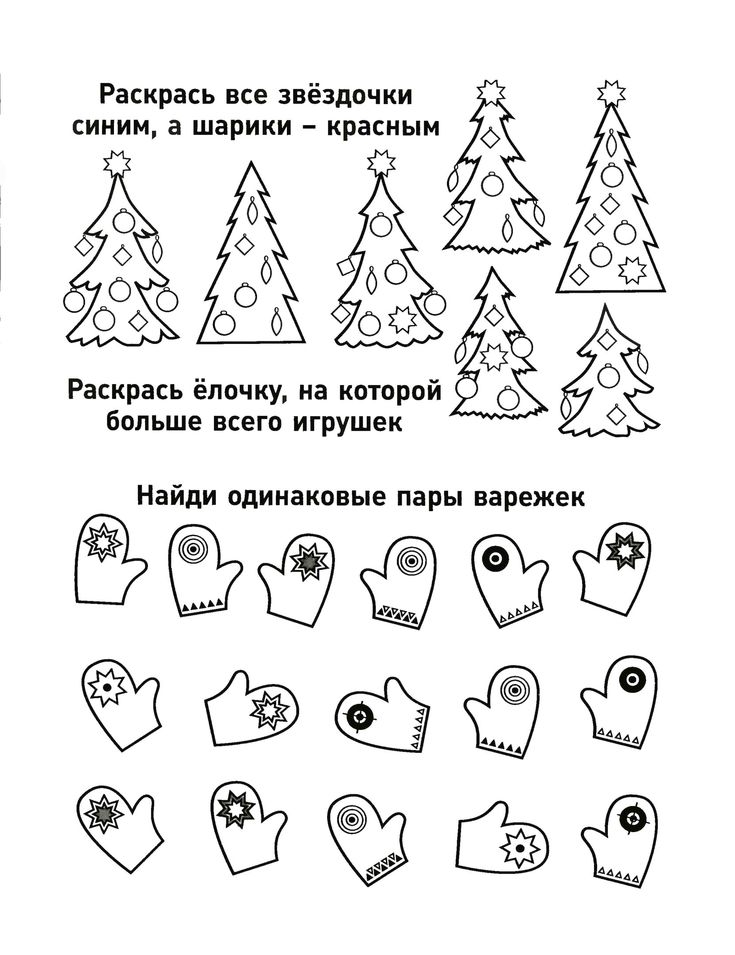 Зачеркни лишнее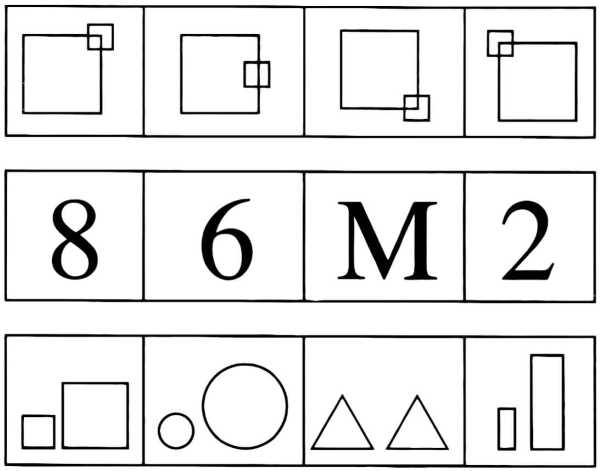 Найди лишний предмет в каждом ряду. Раскрась все предметы, кроме лишнего.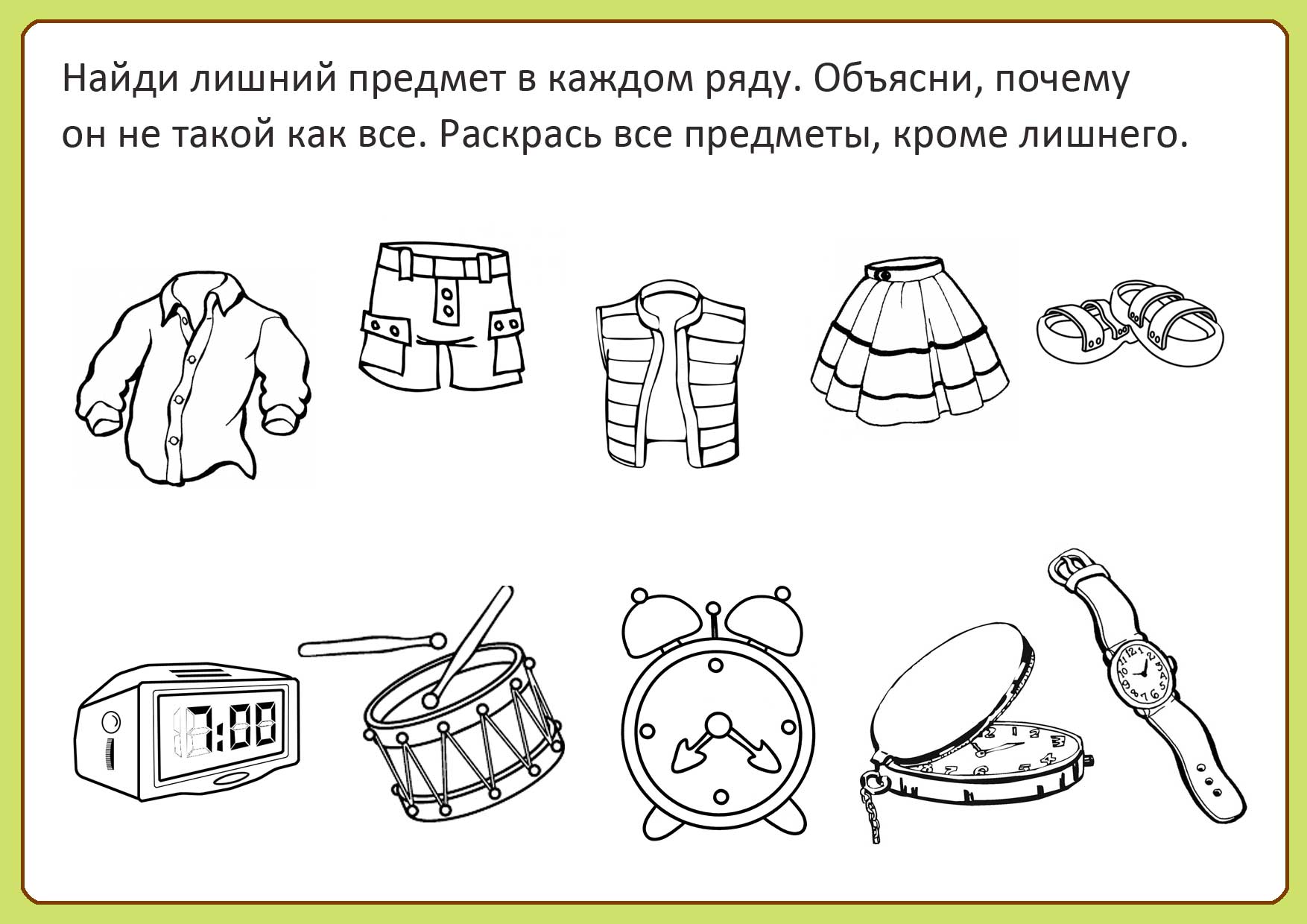 